Уважаемые коллеги!Филиал ФГБУ «ФКП Росреестра» по Белгородской области (далее – Кадастровая палата) уведомляет о проведении работ по переходу на использование местной системы координат МСК-31 при ведении Единого государственного реестра недвижимости (далее - ЕГРН) на территории кадастровых районов 31:22 «Алексеевский район» и 31:23 «город Алексеевка».В соответствии с совместным приказом Управления Росреестра по Белгородской области и Кадастровой палаты от 17.07.2018 № 222/80, дата начала ведения ЕГРН в системе координат МСК-31 на территории вышеуказанных кадастровых районов 20.08.2018 г.Обращаем ваше внимание, что в рамках реализации положений Федерального закона № 218-ФЗ с 20.08.2018 г. документы, предоставляемые для государственного кадастрового учета объектов недвижимости, а также документы, направляемые в порядке межведомственного информационного взаимодействия в отношении объектов реестра границ, расположенных на территории кадастровых районов 31:22 «Алексеевский район» и 31:23 «город Алексеевка» Белгородского кадастрового округа, выполненные в системах координат, отличных от системы координат МСК-31, будут приняты, однако, органом регистрации прав будут выноситься решения о приостановлении государственного кадастрового учета объектов недвижимости, и направляться уведомления о невозможности внесения соответствующих сведений в ЕГРН об объектах реестра границ.В связи с проведением вышеуказанных работ Кадастровая палата уведомляет заинтересованных лиц о целесообразности подготовки вышеуказанных документов в системе координат МСК-31.Директор                         				                                        А.В. АнсимовМ.Н. Калиниченко 8(4722) 24-98-28, IP 2563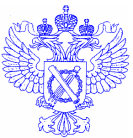 МИНИСТЕРСТВО ЭКОНОМИЧЕСКОГО РАЗВИТИЯ РОССИЙСКОЙ ФЕДЕРАЦИИФЕДЕРАЛЬНАЯ СЛУЖБА ГОСУДАРСТВЕННОЙ РЕГИСТРАЦИИ, КАДАСТРА И КАРТОГРАФИИФИЛИАЛ ФЕДЕРАЛЬНОГО ГОСУДАРСТВЕННОГО БЮДЖЕТНОГО УЧРЕЖДЕНИЯ  «Федеральная кадастровая палата Федеральной службы государственной регистрации, кадастра и картографии»по Белгородской областиПр-т  Б.Хмельницкого,86, корпус «Б», г. Белгород,   308007тел.приемная (+74722)31-81-75 факс (+74722) 26-72-24тел. для справок 8-800-100-34-34e-mail: filial@31.kadastr.ruОКПО 57040686, ОГРН 1027700485757, ИНН 7705401340, КПП 312343001          .08.2018 г. № 2.7-9/        @    На  №  _______________от   ____________20___ г.                           СРОКадастровым инженерам